									Intake Form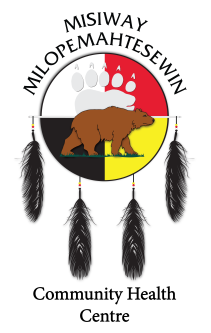 CHILD/YOUTH INFORMATION:	REFERRAL SOURCE INFORMATION:
 Parent/Guardian	 Self	         Physician        Agency        	 Other: ____________________FAMILY INFORMATION:SCHOOL INFORMATION:REASON FOR REFERRAL: _____________________________________________________________________________________________________________________________________________________________________________________________________________________________________________________________________________________________________________________________________________________________________________________________________________________________________________________________________________________________________________________________________________________________________________________________________________________________________________________________________________________________________________________________________________________________________________________________________________________________________________________________________Medication: _______________________________________________________________________________________________________________________________________________________________________________________________________________________________________________________________Allergies:  No Yes 	If yes, please specify: ________________________________________________Known medical conditions and risk factors (e.g., asthma, diabetes, cancer etc.) __________________________________________________________________________________________________________________________________________________________________________ _____________________________________________________________________________________OTHER AGENCY INVOLVEMENT: 
Please list all other agency involvement (current and on wait-list)Name (Last, First, Initial):
 Date of Birth (DD/MM/YYYY)Date of Birth (DD/MM/YYYY)Sex:  Male  Female ☐__________Address:Address:Address:Address:Postal Code:Postal Code:Telephone (home):Telephone (home):Family Physician:Family Physician:Telephone:Telephone:Health Card Number:Health Card Number:Version Code:Version Code:First Nation (if applicable):First Nation (if applicable):Status Card Number (if applicable):	Status Card Number (if applicable):	 Aboriginal (status)                   Aboriginal (non-status)              Métis                                         Other Aboriginal (status)                   Aboriginal (non-status)              Métis                                         Other Aboriginal (status)                   Aboriginal (non-status)              Métis                                         Other Aboriginal (status)                   Aboriginal (non-status)              Métis                                         OtherNameAddress:Telephone:Fax:Parent/Guardian Name:Address: (  Same as above)Address: (  Same as above)Telephone:(Home):
(Work):
(Cell):Parent/Guardian Name:Address:  (  Same as above)Address:  (  Same as above)Telephone:(Home):
(Work):
(Cell):Custody Status:  Joint Mother Father Other (CAS, relative)Name and ages of siblings who reside in the home (if applicable):Name and ages of siblings who reside in the home (if applicable):Name and ages of siblings who reside in the home (if applicable):Name and ages of siblings who reside in the home (if applicable):Name of Child/Youth’s Daycare/School/Other:Name of Child/Youth’s Daycare/School/Other:Name of Child/Youth’s Daycare/School/Other:Grade:School Board:School Board:School Board:School Board:Type of Placement:   Regular/Full-time Not Enrolled Special Education (specify) Special Education (specify)Service AgencyOutcome Current Involvement       Waitlist Current Involvement       Waitlist Current Involvement       Waitlist
Completed by:Date completed: